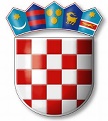 REPUBLIKA HRVATSKAVARAŽDINSKA  ŽUPANIJAGOSPODARSKA ŠKOLA VARAŽDINKLASA: 007-04/22-01/2URBROJ: 2186-148-02-22-7Varaždin, 8.9.2022.U četvrtak 8. rujna 2022. godine održana je sedma sjednica Školskog odbora Gospodarske škole Varaždin. Sjednica je održana u prostorijama Gospodarske škole Varaždin.Pozivi za sjednicu Školskog odbora te popratni dokumenti poslani su svim članovima Školskog odbora elektronskim putem.Predsjednik Školskog odbora pozdravlja prisutne, utvrđuje da postoji kvorum te da se mogu donositi pravovaljane odluke te predlaže ovajDNEVNI RED:Usvajanje zapisnika s prošle sjednice Školskog odboraRebalans Financijskih planova za 2022. godinuDavanje suglasnosti ravnateljici za zasnivanje radnih odnosa po objavljenom natječajuPrihvaćanje izvješća o prestanku radnog odnosa i izmjenama ugovora s radnicima koji su postali organizacijskim viškomDonošenje odluke o davanju u zakup školske sportske dvorane i formiranju Povjerenstva za provedbu natječaja za davanje u zakup školske sportske dvoraneSklapanje ugovora s osiguravajućom tvrtkom za osiguranje učenikaSklapanje ugovora s Hrvatskim narodnim kazalištem VaraždinSklapanje ugovora s Gradskim muzejom VaraždinUvođenje novog programa u obrazovanje odraslih i definiranje cijene sata predavačaRaznoPredloženi dnevni red jednoglasno je prihvaćen bez primjedaba i dopuna.   ODLUKAŠkolski odbor jednoglasno donosi Odluku o usvajanju zapisnika s prošle sjednice Školskog odbora održane 14. srpnja 2022. godine.Ad 2ODLUKA Školski odbor jednoglasno prihvaća Rebalans Financijskih planova za 2022. godinuAd 3Školski odbor jednoglasno donosi Odluku o davanju suglasnosti ravnateljici za zasnivanje radnog odnosa po objavljenim natječajima:- za radno mjesto pomoćnik/ica u nastavi učeniku/ici s teškoćama u razvoju na određeno nepuno radno vrijeme od 30 sati tjedno s Stančin Natašom, Dodić Snježanom, Dušak Mirjanom i Tetec Blaženkom.Ad 4ODLUKAŠkolski odbor jednoglasno prihvaća izvješće o prestanku radnog odnosa i izmjenama ugovora s radnicima koji su postali organizacijskim viškomAd 5	O D L U K A	I.	Gospodarska škola Varaždin daje u zakup školsku sportsku dvoranu sa svlačionicama i sanitarnim čvorom, ukupne površine 1200 m2, Sportska dvorana daje se u zakup, tijekom školske godine 2022./2023. u svrhu treninga i rekreacijeponedjeljkom u vremenu od 19,00 do 21,30 sati, utorkom od 17,00 do 21,30 sati, srijedom od 16,30 do 21,30 sati, četvrtkom od 19,15 do 21,30 sati i petkom od 17,00 do 21,30 sati.Početna cijena zakupnine iznosi 250,00 kn po satu. Škola nije u sustavu PDV-a.Natječaj je otvoren osam dana od dana objave u tjedniku. Ponude slati na adresu Škole u zatvorenoj omotnici s naznakom „Ponuda za zakup školske sportske dvorane“.	Ugovor o zakupu zaključit će se s najpovoljnijim ponuditeljem (ponuda koja uz ispunjavanje svih natječajnih uvjeta sadrži i najveći ponuđeni iznos zakupnine).  II.	Uvjeti i kriteriji zakupa te iznos zakupnine za sportsku dvoranu utvrdit će se ugovorom u skladu s Pravilnikom o uvjetima, kriterijima i postupku za davanje u zakup prostora i opreme te načinu korištenja vlastitog prihoda u školskim ustanovama nad kojima Varaždinska županija ima osnivačka prava, uz suglasnost Varaždinske županije.  III.	U Povjerenstvo za provedbu javnog natječaja za zakup dvorane imenuju se:1. Gordana Kukina Balun - predsjednica 2. Jasminka Prstec - član3. Ana Oreški - članIV.	Ova odluka stupa na snagu danom donošenja.Ad 6ODLUKAŠkolski odbor jednoglasno prihvaća prijedlog i donosi Odluku o odabiru osiguravajuće kuće Euroherc za osiguranje učenika u iznosu od 30 kuna odnosno 3,98 eura po učeniku za školsku godinu 2022./2023. godinu.Ad 7ODLUKAŠkolski odbor jednoglasno donosi Odluku o davanju suglasnosti ravnateljici za sklapanje ugovora o poslovnoj suradnji između Gospodarske škole Varaždin i Hrvatskog narodnog kazališta u Varaždinu.Ad 8ODLUKA:Školski odbor jednoglasno donosi Odluku o davanju suglasnosti ravnateljici za sklapanje ugovora o poslovnoj suradnji između Gospodarske škole Varaždin i Gradskog muzeja Varaždin.Ad 9ODLUKA:	Školski odbor jednoglasno donosi Odluku o uvođenju novog programa u obrazovanju odraslih i definiranje cijene sata predavača za novi program:1.	Stjecanje mikrokvalifikacije internetski marketing i brendiranje, cijena 4.105,00 kuna/ 544,83 eura.2.	Cijena sata rada predavača na navedenom programu u bruto I iznosu od 150,00 kuna/ 19,88 eura.Ad 10RaznoRavnateljica Škole, Jasminka Kelemen obavještava članove Školskog odbora i detaljno objašnjava da je sa petero nastavnika i jednom spremačicom sklopila ugovore o radu na 60 dana do popunjavanja radnih mjesta temeljem natječaja zbog djelatnika koji su na bolovanju, rodiljnom odnosno neplaćenom dopustu. Ravnateljica također obavještava kako je sklopila ugovore o izvođenju nastave  s vanjskim suradnicima za izvođenje nastave kuharstva i ugostiteljskog posluživanja do dobivanja suglasnosti Ministarstva znanosti i obrazovanja i raspisivanja natječaja. Navodi kako je na tržištu rada gotovo nemoguće naći nastavnike za kuharstvo i ugostiteljsko posluživanje, te je iz tog razloga bila primorana sklopiti ugovore o izvođenju nastave  s vanjskim suradnicima da bi se nastava mogla nesmetano odvijati. Članovi  Školskog odbora prihvatili su obavijest te nemaju dodatnih pitanja ni primjedbi.Predsjednik Školskog odbora zahvaljuje prisutnima i proglašava sjednicu završenom.- završeno u 18:30 sati -ZAPISNIČAR                                                PREDSJEDNIK ŠKOLSKOG ODBORAKristina Đurman                                                        Tomislav Purgarić